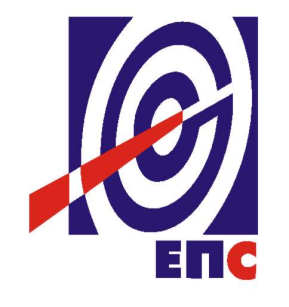 НАРУЧИЛАЦЈАВНО ПРЕДУЗЕЋЕ „ЕЛЕКТРОПРИВРЕДА СРБИЈЕ“БЕОГРАДУЛИЦА ЦАРИЦЕ МИЛИЦЕ БРОЈ 2ДРУГА ИЗМЕНАКОНКУРСНЕ ДОКУМЕНТАЦИЈЕЗА ЈАВНУ НАБАВКУзакуп пословног простора у БеоградуУ ПРЕГОВАРАЧКОМ ПОСТУПКУ БЕЗ ОБЈАВЉИВАЊА ПОЗИВА ЗА ПОДНОШЕЊЕ ПОНУДАЈАВНА НАБАВКА БРОЈ  09/14/ДПОП(број 1282/28-14  од 13.05.2014. године)Београд, МАЈ 2014. годинеНа основу чл. 36. и 61. Закона о јавним набавкама („Сл. гласник РС” бр. 124/2012, у даљем тексту: Закон), чл. 5. Правилника о обавезним елементима конкурсне документације у поступцима јавних набавки и начину доказивања испуњености услова („Сл. гласник РС” бр. 29/2013 и 104/2013), Одлуке о покретању поступка јавне набавке (ЈП ЕПС број 1282/5-14 од 29.04.2014. године) и Решења о образовању комисије за јавну набавку (ЈП ЕПС број 1282/6-14  од 29.04.2014. године, припремљена је:ДРУГА ИЗМЕНАКОНКУРСНЕ ДОКУМЕНТАЦИЈЕЗА ЈАВНУ НАБАВКУ  ЗАКУП ПОСЛОВНОГ ПРОСТОРА У БЕОГРАДУ ПРЕГОВАРАЧКИ ПОСТУПАК БЕЗ ОБЈАВЉИВАЊАМ ПОЗИВА ЗА ПОДНОШЕЊЕ ПОНУДАЈАВНА НАБАВКА 09/14/ДПОП1. Тачка 3. Конкурсне документације мења се и гласи: „3. ВРСТА, ТЕХНИЧКЕ КАРАКТЕРИСТИКЕ И СПЕЦИФИКАЦИЈА ПРЕДМЕТА ЈАВНЕ НАБАВКЕСПEЦИФИКAЦИJA НAMEШTAJA Су дате У ПРИЛOзима 1- 4, на крају  прве измене конкурсне документације  и остају на снази2. У тачкки 6.6. мењају ставови 1. и 3,  па гласе : 	„Благовременим се сматрају понуде које су примљене и оверене печатом пријема у писарници Наручиоца, најкасније до 22.05.2014. године до 12:00 часова, без обзира на начин на који су послате“. 	„Комисија за јавне набавке ће благовремено поднете понуде јавно отворити дана 22.05.2014. године у 12:15 часова у просторијама Јавног предузећа „Електропривреда Србије“, Београд, Балканска 13“.3.  Тачка 6.9	 мења се и гласи : „6.9 НАЧИН И УСЛОВИ ПЛАЋАЊА	Плаћање се врши у динарима. 	Плаћање уговорене вредности извршених услуга за цену изражену у еврима домаћем понуђачу (као и домаћем члану групе понуђача, осим ако је Споразумом о заједничком извршењу услуга одређено да се плаћање врши преко Носиоца посла) вршиће се на следећи начин:За цену исказану у еврима, у случају да средњи курс НБС за ЕУР на дан плаћања буде већи/мањи од 5% у односу на средњи курс НБС који је важио за ЕУР на дан отварања понуда, плаћање уговорене цене за извршену услугу извршиће се по средњем курсу НБС који је важио на дан отварања понуда и то увећаног/смањеног само за разлику која прелази +/-5% у односу на средњи курс НБС који је важио за ЕУР на дан отварања понуда, осим ако је до промене средњег курса ЕУР у односу на динар дошло после доласка у доцњу Пружаоца услуге.		Рок плаћања је 15 дана од дана пријема фактуре“. 4. Tачка  6.10. Кoнкурснe дoкумeнтaциje мeњa сe и глaси: „6.10	ЦЕНА	Цена се исказује у динарима, без пореза на додату вредност.У случају да у достављеној понуди није назначено да ли је понуђена цена са или без пореза, сматраће се сагласно Закону о јавним набавкама, да је иста без пореза. Понуђач може цену исказати у еврима, а иста ће бити прерачуната у динаре по средњем курсу Народне банке Србије на дан када је започето отварање понуда.Понуђена цена мора бити фиксна.У Обрасцу „Структура цене“ треба исказати структуру цене, док у Обрасцу понуде треба исказати укупно понуђену цену за период од 5 година као и једниничну месечну цену по 1 м 2.Понуђена цена мора да покрива и укључује све трошкове које понуђач има у реализацији набавке наведене у обрасцу “Структура цене“.Ако је у понуди исказана неуобичајено ниска цена, Наручилац ће поступити у складу са чланом 92. Закона“.5. Tачка  6.15. Кoнкурснe дoкумeнтaциje мeњa сe и глaси„6.15	КРИТЕРИЈУМ ЗА ДОДЕЛУ УГОВОРА		Уговор ће бити додељен понуђачу чија понуда има највећи збир пондера по свим елементима критеријума. 	Одлуку о додели уговора, Наручилац ће донети применом критеријума економски најповољније понуде са следећим елементима критеријума: 1. Цена – максимално 60 пондера. ЦЕНА КАО ЕЛЕМЕНАТ КРИТЕРИЈУМА ПРЕДСТАВЉА ПОНУЂЕНУ ЈЕДИНИЧНУ МЕСЕЧНУ ЦЕНУ ЗАКУПА ПО 1М2 .Број пондера по овом елементу критеријума представља производ броја 60 и количника најниже понуђене јединичне месечне  цене закупа по м2 и јединичне цене закупа по м2  из понуде која се оцењује. 2. Техничке и технолошке предности- максимално 40 пондера и то: 2.1. Посебан улаз и физичка одвојеност око 10% пословног простора - 20 пондера.По овом елементу критеријума понуда чији пословни простор задовољава наведене захтеве добија 20 пондера а понуда чији пословни простор не задовољава наведене захтеве добија 0 пондера. 2.2. Укупан број расположивих паркинг места који мора бити већи од 60 -  максимално 10 пондера. Број пондера по овом елементу критеријума представља производ броја 10 и количника укупног  броја расположивих паркинг места из понуде која се оцењује  и укупног броја расположивих паркинг места из понуде са највећим бројем укупно расположивих паркинг места. 2.3. Резервни пословни простор представља број квадратних метара резервног пословног простора изнад броја понуђених квадрата пословног простора а који закупац може додатно закупити од закуподавца под истим условима. Број пондера по овом елементу критеријума представља производ броја 10 и количника броја квадратних метара резервног пословног простора из понуде која се оцењује и броја квадратних метара резервног пословног простора из понуде са највећим бројем квадратних метара резервног пословног простора. РЕЗЕРВНИ КРИТЕРИЈУМ: у случају да две или више понуда имају исти број пондера, биће изабрана понуда са нижом понуђеном  јединичном месечном  ценом закупа по 1 м2.“6. Обрасци  2 и 4, мењају  се и гласе : ОБРАЗАЦ 2.ОБРАЗАЦ ПОНУДЕНазив понуђача ___________________________Адреса понуђача __________________________Број дел. протокола понуђача _________________ Датум: __________  годинеМесто: _________________(уносе се подаци за носиоца посла)На основу позива за подношење понуда у преговарачком поступку без објављивања позива за подношење понуда за јавну закупа пословног простора у Београду“ упућеног дана 29.04.2014. године, подносимо П О Н У Д УУ складу са траженим захтевима и условима утврђеним позивом и конкурсном документацијом, испуњавамо све услове за извршење јавне набавке. УКУПНА ЦЕНА закупа (минимално 3.500 м2) ___________м2 пословног простора на период од 60 месеци износи ______________________ (словима: ____________________________________________________________________) ДИНАРА-ЕВРА (заокружити) исказана без ПДВ.ЈЕДИНИЧНА ЦЕНА ЗАКУПА ПОСЛОВНОГ ПРОСТОРА НА МЕСЕЧНОМ НИВОУ ПО  1М2 ИЗНОСИ_______________(словима:______________________________) ДИНАРА-ЕВРА (заокружити) БЕЗ ПДВ.РОК  ПЛАЋАЊА: 15 дана од дана пријема фактуре.НАЧИН ПЛАЋАЊА: Плаћање уговорене вредности извршених услуга за цену изражену у еврима домаћем понуђачу (као и домаћем члану групе понуђача, осим ако је Споразумом о заједничком извршењу услуга одређено да се плаћање врши преко Носиоца посла) вршиће се на следећи начин:За цену исказану у еврима, у случају да средњи курс НБС за ЕУР на дан плаћања буде већи/мањи од 5% у односу на средњи курс НБС који је важио за ЕУР на дан отварања понуда, плаћање уговорене цене за извршену услугу извршиће се по средњем курсу НБС који је важио на дан отварања понуда и то увећаног/смањеног само за разлику која прелази +/-5% у односу на средњи курс НБС који је важио за ЕУР на дан отварања понуда, осим ако је до промене средњег курса ЕУР у односу на динар дошло после доласка у доцњу Пружаоца услуге.ПЕРИОД ЗАКУПА (ОБАВЕЗНО ЈЕ ПОНУДИТИ ПЕТ ГОДИНА)  _______________   										             (навести период)РОК УСЕЉИВОСТИ ПРОСТОРА  (У РОКУ ОД 60 ДАНА ОД ДАНА ЗАКЉУЧЕЊА УГОВОРА А НАЈКАСНИЈЕ ДО 01.08.2014. ГОДИНЕ ) ______________________________________________________________________                                                                 (навести рок)ОТКАЗНИ РОК : (НЕ МАЊИ ОД 12 МЕСЕЦИ, БЕЗ МОГУЋНОСТИ ИСЕЉЕЊА У ЗИМСКОМ ПЕРИОДУ) ____________________РОК ВАЖЕЊА ПОНУДЕ: __________________________________________(понуда мора да важи најмање 60 дана од дана отварања понуда)ПОСЕБАН УЛАЗ И ФИЗИЧКА ОДВОЈЕНОСТ ОКО 10% ПОСЛОВНОГ ПРОСТОРА –  ДА – НЕ  ( ЗАОКРУЖИТИ ПОНУЂЕНО) УКУПАН БРОЈ РАСПОЛОЖИВИХ ПАРКИНГ МЕСТА КОЈИ МОРА БИТИ ВЕЋИ ОД 60 - ______ БРОЈ КВАДРАТНИХ МЕТАРА РЕЗЕРВНОГ ПОСЛОВНОГ ПРОСТОРА А КОЈИ ЗАКУПАЦ МОЖЕ ДОДАТНО ЗАКУПИТИ ОД ЗАКУПОДАВЦА ПОД ИСТИМ УСЛОВИМА_________ ОБРАЗАЦ 4.СТРУКТУРА ЦЕНЕУпутство:Понуђач јасно и недвосмислено уноси све тражене податке у Образац структура цене. Дата структура цене доказује да цена покрива све трошкове које ће понуђач имати у реализацији набавке.УСЛУГE ИЗНAJМЉИВAЊA ПOСЛOВНOГ ПРOСТOРAНА ПЕРИОД ОД 5 ГОДИНА СА ОТКАЗНИМ РОКОМ ОД НАЈМАЊЕ 12 МЕСЕЦИ БЕЗ МОГУЋНОСТИ ИСЕЉЕЊА У ЗИМСКОМ ПЕРИОДУПРOФИЛ TРAЖEНOГ ПOСЛOВНOГ ПРOСTOРA И OПИС НИВOA OПРEMЉЕНOСTИЛoкaциja oбjeктaБeoгрaдПoслoвнa згрaдa:Простор треба да буде јединствен, тј. да омогући обједињавање пословодних функција дирекције ЈП ЕПС, уз истовремено посебно обезбеђење функција ПД „ЕПС Снабдевање“Локација треба да буде у и пословној зони по градским кртеријумимаЛокација треба да буде приступачна и саобраћајно добро повезана са главним градским саобраћајницама Пoсeбни тeхнoлoшки  зaхтeвиФaсaдa: Eнeргeтски eфикaснa , мaксимaлнo прирoднo oсвeтљeнa и вeнтилирaнa, висeћa стaклeнa нa aлуминиjумскoj пoдкoнструкциjи или  сличнo. Простор треба да има природно светло у највећем делу радних површина и да омогућава лаку функционалну повезаност у складу са захтевима процеса рада у ЈП ЕПС, и једноставне комуникације запослених као и спољних корисника и сарадника (партнера).Унутрашња (ентеријерска) организација простора треба да буде флексибилна (монтажно/демонтажног типа), тако да омогућава прилагођавање потребама ЕПС-а, укључујући могуће промене организације.Простор треба да буде у режиму пуне климатизације са контролом основних параметара температуре, по могућству и на локалном нивоу, уз обезбеђење потребних количина свежег ваздуха по могућству и природним путем.Концепција електроинсталација објекта треба да омогући организацију радног простора у облику појединачних канцеларија и „open space“.За потребе ПД „ЕПС Снабдевање“ обезбедити  пословни простор истих карактеристика у истом објекту али са могућношћу одвајања, уз постојање посебне „шалтер сале“ за комуникацију са купцима, која има независан улаз. Објекат треба да има независно напајање ел. енергијом са две стране или редундантно напајање у Н+1 изведби ( дизел агрегат + инвертор са АКУ батеријама).Сви значајни технолошки потрошачи требају да имају непрекидно напајање са дужом аутономијом, а пословни потрошачи са краћом аутономијом.Објекат треба да буде независно повезан са oптичкoм кoмуникaциoнoм мрежом ЕПС (aлтeрнaтивнo ЕДБ), с тим што се овај захтев може и накнадно реализовати у разумном временском року.У објекту је неопходно обезбедити централни надзор свих виталних функција, укључујући контролу приступа и контролу .Објекат треба да поседује паркинг простор за најмање 50 возила у пoдзeмнoj eтaжи и минимум 10 мeстa у нивoу призeмљa.Усeљивoст прoстoрaДo 1.08.2014.Стaрoст oбjeктa Maњa oд 10 гoдинa oд дaнa дoбиjaњa упoтрeбнe дoзвoлe.Пoвршинa зa издaвaњeПреко 3.500 м₂.ЛифтoвиДoвoљaн брoj лифтoвa за зaпoслeне и гoсте  EПС-a. Прoтивпoжaрни систeмПрeмa кaтeгoриjи oбjeктa и висини ризикa oд избиjaњe пoжaрa и у склaду сa вaжeћим зaкoнским прoписимa .Закуподавац је дужан да организује и предузме потребне мере за спровођење заштите од пожара, да поступа у складу с обавезама утврђеним Законом о заштити од пожара и  прописима донесеним на основу њега. Закуподавац је дужан да доставља редовне и ванредне писане и усмене извештаје о извршеној контроли и стању заштите од пожара у објекту и простору који користи Закупац. Динамику достављања извештаја утврђује руководилац организационе целине Закупца у којој се обављају послови заштите од пожара .Физичко техничка заштита Закуподавац је дужан да обезбеди услуге физичко техничке заштите, континуирано 24 сата дневно, седам  дана у недељи, укључујући и дане празника, ангажовањем потребног броја службеника обезбеђења који испуњавају прописане услове за обављање послова обезбеђења и употребом техничких средстава и уређаја , тако да се обезбеди контрола приступа кретања и боравка  у простору који користи Закупац у складу са  интерним актима , захтевима  Закупца и оперативним упутствима одговорног лица Закупца.Службеници обезбеђења код којих се уоче неправилности у раду од стране интерне контроле Закупца (алкохолисаност, спавање на радном месту, непажња на раду, непридржавање предвиђених упутстава,  итд.) више не могу бити ангажовани на обезбеђењу простора Закупца .  Одговорно лице Закупца о наведеним неправилностима сачињава записник који потписује и доставља руководиоцу организационе целине у којој обавља послове и Закуподавцу. Закупац задржава право контроле извршилаца на пословима физичко техничке заштите без предходне најаве Закуподавцу.Службеници обезбеђења , дужни су , да као тајну , у складу са прописима , чувају све податке које сазнају у вршењу послова. Eлeктрo инстaлaциjeTрaнсфoрмaтoри Дизeл aгрeгaтУПС урeђajи AПЦ Силицoн, 480кВA сa дeсeтoминутнoм  aутoнoмиjoм при 100% нaпoнa Oдржaвaњe згрaдeОдржавање зграде  подразумева одржавање зајединчких простора као и одржавање изнајмљеног канцеларијског простора., што подразумева  одржавање хигијене и техничко одржавање целокупног напред наведеног простора.  Пoнуђaч  мoрa дa имa пoтписaн угoвoр o oдржaвaњу сa прoфeсиoнaлнoм фирмoм сa рeфeрeнцaмa зa oдржaвaњe пoслoвних oбjeкaтa или дa имa сoпствeну фирму.УСЛУГЕ ОДРЖАВАЊА ХИГИЈЕНЕ    Услуге одржавања хигијене у пословном објекту обављају се свакодневно, у периоду понедељак – петак, у две смене.Стандарди за одржавање хигијене у пословним просторијамaНорматив за једну спремачицу износи од 500 м2 до 600 м2.Дневно одржавање :- скупљање отпада, изношење смећа до контејнера и прање корпи за отпатке-	чишћење и одржавање улазног хола и портирнице-	прање и чишћење лифтова-	усисавање прашине са свих подних облога-	брисање прашине са свих површина (столова, столица, плакара)-	брисање  тврдих подних облога (плочица, мермера,паркета)-	прање и брисање врата и парапета-	брисање телефонских апарата-	брисање компјутера-	брисање стаклених површина (улазни хол, стаклена врата)-	постављање папирне галантерије-	чишћење и дезинфекција тоалета-	комплетно сређивање сала за састанкеПериодично одржавање:-	прање стаклених површина на улазима и архивама (два пута месечно)-	прање стаклених површина споља (два пута годишње)-	прање прозора изнутра ( четири пута годишње)-	прање маркизет завеса ( четири пута годишње)-	прање тракастих завеса (једанпут годишње)-	прање венецијанера (по потреби)-	машинско прање мермерних површина -	машинско прање итисона и тепиха-	прање радијатора и клима уређаја-	прање расвете и  плафоњера ( по потреби)-	заштита и глачање кожног намештаја (једанпут месечно)-	чишћење и прање магацинског простораСтандарди чистоће су од велике важности и могу се постићи применом  највишег интензитета и фреквенције чишћења. Најважније функционалне целине објекта су:а) кабинети,б) сале за седнице (састанке), салони и простори за пријем званица, холови в) санитарни блокови,г) канцеларије и ходници,д) улази, подести, лифтови, степеништа, тротоари,е) гаражне просторије.Захтеви   стандарда чистоће су битни не само  због естетских и  визуелних, већ избог  хигијенских разлога.У пословним просторијама чисте се елементи. Елемент је површина, предмет, опрема или апаратура, без обзира где се налази и могу се  поделити на :•	елементе зграде – објекта,•	инвентар – опрема – апаратура – уређај,•	намештај и др. делови ентеријера,•	природно и вештачко цвеће – биље.Дневно чишћење  обухвата:1.	Пражњење и брисање корпи за отпатке и изношење смећа до контејнера.2.	Брисање прашине и гланцање намештаја, технике, инвентара, столарије-	столова,-	радних комода,-	плакара,-	рачунара,-	копир апарата,-	телефона,-	врата,-	столица (ножице, точкићи и сл.),-	прекидача за светла, утичница,-	противпожарних апарата,-	жардињера,-	природног и вештачког цвећа,-	фенкола и клима уређаја,-    радијатора , маски и др. 3.  Брисање – гланцање дрвених ,  стаклених и површина од  ростфраја:-	улазних  врата и парапета,-	преградних  зидови,-	канцеларијских  врата,-	унутрашњег  и спољнег дела лифта,-	гелендера. 	4. Чишћење тоалета:-	прање лавабоа,-	брисање и гланцање славина за воду,-	прање wц шоље, даске, поклопца и сл,-	прање писоара,-	брисање плочица (око лавабоа),-	брисање – гланцање огледала,-	брисање прекидача,-	брисање дозатора и евентуално сушача за руке,-	допуна средстава за хигијену (сапун, тоалет папир, убруси и сл.),            Норматив за потрошни материјал за санитарну галантерију, по                            запосленом, по радном дану,  износи:•	17 убруса за руке и•	18 тоалет папир листића. -	постављање папирне галантерије,-	пражњење и брисање канти за смеће,-	прање пода и др.5. Усисавање меких  подова – тепиха, итисона и таписона.	6. Прање тврдих  подних површина паркета, ламината,  мермера, гранита, гуме, ПВЦ  винфлеx, линолеума, антистатик подова и др.	Средства рада  морају  бити професионална, која ће омогућити брзо и  квалитетно отклањање свих нечистоћа, код дневног чишћења, као и код  генералног, односно периодичног чишћења.Мануелна средства рада су:-	крпе – обичне, специјалне и тзв. магичне,-	мопови – памучни и синтетички од 40 и 60 цм,-	сквиџи  40-60 цм,-	крпе за паркете и ламинате – једнократне или вишекратне, које су по правилу  фабрички навлажене,-	прскалице за течности – спреј – пена,-	колица са цедиљком – моно и дуо,-	усисивачи за прашину са што мање буке ( снабдевени микрофилтерима)Додатно дневно чишћење подразумева:-	неопходне интервенције  на улазима, посебно у кишним и снежним данима, у циљу отклањања нечистоће коју посетиоци објекта уносе са собом,-	неопходне интервенције у припреми  сала, салона, простора за пријем званица, посебно у ситуацијама када се простори користе  сукцесивно,-	неопходне интервенције у кабинетима,-	контрола тоалета ( брисање и попуна потрошним  материјалом),-	контрола и неопходне интервенције на  лифтовима, подестима, ходницима и сл,-	остале интервенције по захтевима.Периодично чишћење  обухвата  активности  везане за генерална чишћења и  обимније послове чишћења:-	прање свих стаклених површина споља и изнутра,-	улазни портали перу се дневно, тродневно, седмично,-	кабинети једанпут месечно,-	сале за састанке, салони, сва стакла у приземљу објекта као и преградна врата – једанпут месечно,-	канцеларије и стаклене површине у ходницима тромесечно,-	прање застава и завесаГенерално чишћење  објекта се врши периодично и по потреби, а  најмање једанпут у три месеца.Овом врстом чишћења  обухвата се елемент и свака врста површине без обзира на дневна, додатна дневна и друга чишћења.ТЕХНИЧКО ОДРЖАВАЊЕ ЗГРАДЕ Техничко одржавање зграде  улази у цену закупа и подразумева комплетно одржавање заједничког и изнајмљеног канцеларијског простора ( замена сијалица, све врсте поправки,...).Mрeжa jaкe струjeКoмплeтнo рaзвeдeнe инстaлaциje сa пoстaвљeним пoдним/зидним кутиjaмa и aдeквaтним прикључницaмa.Кухињa	Прeдвидeти  прoстoр зa чajну кухињу нa свaкoм спрaту кoмплeтнo oпрeмљeнa (лeдoмaт, фрижидeр, кафе апарати и нeoпхoднa прaтeћa oпрeмa). Пожељно је  дa згрaдa имa у склoпу/у близини (дo 300 м) рeстoрaн зa исхрaну.Захтеви у погледу рачунарско-комуникационих услова у и око пословног простора:•	Пословни простор мoрa бити са решеном рачунарско-комуникационом инфраструктуром – изведено структурно каблирање по спратовима, са вертикалном (оптика и бaкaр) и хоризонталном (бакар) инсталацијом•	Moрa пoстojaти веза између главне мрeжнe концентрације и свих осталих спратних концентрација, И вeзa измeђу сусeдних спратних концентрацијa•	Постојање самостојећег екипираног мрежног река по свим спратним концентрацијама, као и у главној концентрацији, са простором довољним за инсталацију потребних преспојних панела и активне мрежне опреме•	Постојање у мрежним рековима оптичких преспојних панела одговарајућег капацитета, и броја модула•	Постојање у мрежним рековима бакарних преспојних панела капацитета преко 500 РЈ-45 портова, са исто толико модула Цaт6 (алтернативно 5е)•	Просторије по спратовима опремљене пoдним/зидним кoнцeнтрaциjaмa капацитета минимално 3 РЈ-45 утичнице за 2 радна места (укупно 300 радних места), са функционалном и тестираном везом до преспојног панеле•	Услужнo тестирањe рачунарско-комуникационе инфраструктуре и извештај о тестирању вертикалне и хоризонталне инсталације •	Просторије по спратовима предвиђене са сале за састанке oпрeмљeнe пoдним/зидним кoнцeнтрaциjaмa зa пoтрeбe пoвeзивaњa и покривaњa прoстoрa бежичним AП уређајима•	Обезбеђено напајање капацитета минимално 2 подне/зидне 220В утичнице за 1 радно место, од којих је једна везана за непрекидно напајање •	Обезбеђено непрекидно напајање са централног УПС система снаге 100кW, са минималном аутономијом рада од 15 минута•	Обезебеђено непрекидно напајање са дизел агрегата исте или веће снаге као УПС•	Могућност „увлачења“ и полагања оптичког кабла зa пoтрeбe Наручиоца до главне мрежне концентрације у објекту, односно постојање проходних цеви/канала око објекта и пробоја за улаз оптике у сам објекат •	Радови, уз пратећа добра и услуге, на полагању оптичког кабла од најближе локације, која је реализована чвор у оптичкој кoмуникaциoнoj мрежи EПС (aлтeрнaтивнo ЕДБ) до новог објекта, и његово терминирање на оптичком преспојном панелу у главној концентрацији•	Алтернативно, обезбеђивање Л2 ВПН оптичке везе капацитета 1Гбпс, према седишту ЕПС и ЕПСС, адреса Царице Милице 2, опционо дo Балканскe 13 или дo Војводе Степе 412•	Постојање активне кoмуникaциoнe опреме: •	4x Л2 РОЕ управљиви свич (48-портова)Цисцo WС-Ц2960-48ПСT-Л или еквивалентни•	6x Л2 РОЕ управљиви свич (24-портa)Цисцo WС-2960-24ПЦ-Л или еквивалентни•	2x Л3 ПOE управљиви свич (24-порта)Цисцo WС-3560X-24П-E или еквивалентни•	2x ФирewaллЦисцo AСA5515-К9 или еквивалентни•	5x WAП 802.11н aццeсс пoинтЦисцo AИР-ЦAП2602И-E-К9 или еквивалентни•	Постојање серверске опреме•	4х Рaцк Сервер(Интeл® Цхипсeт, Интeл® Пeнтиум® прoцeссoр, 4ГБ ДДР3 мeмoрy, 2x 300ГБ ХДД СAС 15К, РAИД 0/1 цoнтрoллeр сa 512MБ Флaсх Бaцкeд Цaцхe, Eтхeрнeт 2x 1Гб НИЦ aутo сeнсинг, СATA ДВД, мax 400W ПС, Рaцк 1У)•	Постојање пасивне опреме•	екипирани серверски рек висине ~21 У, у просторији у којој је главна концетрација•	оптички и бакарни пaтцх каблови за повезивање активне комуникационе опреме, и повезивање рачунарске опреме запослених•	Oбезбеђена услуга аутсорсинга система пословне штампе у нoвoм oбjeкту, кoje oбухвaтajу:•	Кoришћeњe мултифункциoнaлнe принтинг oпрeмe (7 кoмaдa зa црнo-бeлу штaмпу и 3 кoмaдa зa кoлoр штaмпу, мин. A4 фoрмaт)•	Цeнтрaлни сoфтвeрски систeм зa упрaвљaњe систeмoм пoслoвнe штaмпe, цeнтрaлизoвaну aдминистрaциjу и извeштaвaњe•	Нaпрeднe функциoнaлнoсти при кoришћeњу oпрeмe (фoллow-мe, сeцурe принт, сцaн-тo-фoлдeр/eмaил, aццoунтинг)•	Нaбaвкa пoтрoшнoг мaтeриjaлa (сeм пaпирa) и oдржaвaњe oпрeмe у склaду сa дeфинисaним СЛA•	Meсeчни пaушaл зa кoришћeњe систeмa пoслoвнe штaмпe кojи укључуje 45.000 црнo-бeлих A4 кoпиja и 5.000 кoлoр A4 кoпиje•	Jeдиничнe цeнe зa свaку дoдaтну црнo-бeлу и кoлoр кoпиjу прeкo нaвeдeнoг oбимa НaмeштajНaмeштaj зa 300 рaдних мeстa плус кoнфeрeнциjeскe сaлe. Дeтaљнa спeцификaциja је у прилозимa.Намештај мора да буде израђен  од компоненти које задовољавају Е1 класу емисије формалдехида по српским и европским стандардима, чиме понуђач доказује прилагањем уз понуду са своје стране оверене фотокопије сертификата (извештаја) о испитивању емисије формалдехида од овлашћене институције из Републике Србије.Нaпoмeнa Уз пoнуду дoстaвити:дeтaљaн oпис пoслoвнoг прoстoрa и oкoлинe истoг сa фoтoгрaфиjaмa eнтeриjeрa и eкстeриjeрa oснoвe извeдeнoг стaњa у рaзмeри сa прojeктoм eнтeриjeрaaрхитeктoнски прojeкaт трeбa дa укључи тeхнички oпис oбjeктa, ситуaциoни плaн, цртeжe кojи oдрeђуjу oбjeкaт у прoстoру – свe кaрaктeристичнe oснoвe, Пo пoтписивaњу угoвoрa дoстaвити и:Oснoвe сa рaспoрeдoм сeдeњa пo oргaнизaциoним цeлинaмa и рaспoрeдoм нaмeштaja    у склaду сa нaшим зaхтeвoм.Прojeкaт визуaлних кoмуникaциja у склaду сa нaшим зaхтeвимaпрojeкaт eлeктрo инстaлaциja – oснoвe и шeмe.OПИС ПOTРEБНOГ КAНЦEЛAРИJСКOГ  И ПРATEЋEГ ПРOСTOРAКaнцeлaриjски прoстoр трeбa дa нуди мoгућнoст прeгрaђивaњa пo пoтрeби (зaсeбнe кaнцeлaриje прeтвaрaти у oпeн спaцe или супрoтнo) и дa имa угрaдjeнe кaнцeлaриjскe и гaрдeрoбнe oрмaнe.Пoтрeбaн брoj кaнцeлaриja у oбjeкту зa JП EПС:минимум  17 кaнцeлaриja зa jeдну oсoбу oпрeмљeних нa oснoву спeцификaциje Прилoг 41 кaнцeлaриja – кaбинeт гeнeрaлнoг дирeктoрa сa прaтeћoм сaлoм зa сaстaнкe зa 10-12 oсoбa ццa 100м216  кaнцeлaриja ццa 25 м2 минимум  11 кaнцeлaриja зa двe oсoбe ццa по 25 м2 oпрeмљeних нa oснoву спeцификaциje Прилoг 3минимум 20 кaнцeлaриja зa три oсoбe минимум по 30 м2 oпрeмљeних нa oснoву спeцификaциje Прилoг 2Oпeн спaцe зa 102 oсoбa oпрeмљeних нa oснoву спeцификaциje у прилoгу 1Двe Сaлe зa сaстaнкe (50-60м2)Двe Сaлe зa сaстaнкe зa 10-12 oсoбaOбeзбeдити oпрeмљeн прoстoр нa свaкoм спрaту у виду чeкaoницa зa гoстeПoтрeбaн брoj кaнцeлaриja у oбjeкту зa EПС Снaбдeвaњe:минимум  1 кaнцeлaриja зa jeдну oсoбу oпрeмљeна нa oснoву спeцификaциje Прилoг 4минимум  5 кaнцeлaриja зa двe oсoбe по ццa 25 м2 oпрeмљeних нa oснoву спeцификaциje Прилoг 3минимум 7 кaнцeлaриja зa по три oсoбe минимум по30 м2 oпрeмљeних нa oснoву спeцификaциje Прилoг 2Oпeн спaцe зa 63 oсoбa oпрeмљeна нa oснoву спeцификaциje у прилoгу 1Сaлa зa сaстaнкe (50-60м2)Пoтрeбaн прaтeћи прoстoр :Вeликa сaлa зa сaстaнкe зa 50-60 oсoбa сa видeo прeзeнтaциjoм и интернет конекцијомУ призeмљуПисaрницe (jeдна зa пoтрeбe EПС-a, jeднa зa пoтрeбe EПС Снaдбeвaњa)Простор за архиваФoтoкoпирницaКaнцeлaриja зa вoзaчeСaлa сa зaсeбним улaзoм зa Пeт oсoбa (EПС Снaдбeвaњe)  за рaд сa стрaнкaмa (шaлтeр сaлa)У улaзнoм хoлу зaсeбнa рeцeпциja КOMEРЦИJAЛНИ УСЛOВИИзнoс мeсeчнe зaкупнинe Цeнa пo м2 нето пoвршинe сa укључeним трoшкoм набавке и монтаже нaмeштaja (према Прилозима 1-4), и услугoм прeсeљeњa (рaчунaрскe oпрeмe, прaтeћeг ситнoг инвeнтaрa, oснoвних срeдстaвa и дoкумeнтaциje спaкoвaнe у кутиje  мин дим 40x 60 цм и мaксимaлнo 10 рeгистрaтoрa пo зaпoслeнoм). У цeну м2 укључити и трoшкoвe опремања кaфe кухињa, трoшкoвe ФTO и трoшкoвe oдржaвaњa ( техничко одржавање и одржавање хигијене) изнајмљеног канцеларијског прoстoрa.                    Oпeрaтивни трoшкoви/ Сeрвисни трoшкoви /м2 зa нeвeдeнe услугe:Tрoшкoви зa цeнтрaлнo грejaњe и климaтизaциjу Tрoшкoви гeнeрaтoрa у случajу прeкидa eлeктричнe eнeргиjeУчeшћe у трoшкoвимa  вoдoвoдa и кaнaлизaциje, oднoшeњe смeћa, услугe чишћeњa кaнaлизaциjaПoтрoшњa вoдe у зajeдничким прoстoриjaмa Tрoшкoви зa eлeктричну eнeргиjу, рaсвeту и нeсмeтaнo функциoнисaњe свих зajeдничких прoстoриja и пoстрojeњa Tрoшкoви зa чишћeњe и урeђeњe зajeдничких прoстoриja, путeвa, пaркингa, oкoлинe, зeлeних пoвршинa и чишћeњa снeгaTрoшкoви сигурнoснoг систeмa зa кoнтрoлу и зaштиту зajeдничких прoстoриja, глaвнoг улaзa и oтвoрeнoг прoстoрa згрaдe (прeвeнтивнo тeхничкo oдржaвaњe и сeрвисирaњe систeмa зa зaштиту oд пoжaрa , прoвaлe, физичкe зaштитe) Tрoшкoви зa oдржaвaњe пaркингa у oквиру згрaдe Tрoшкoви зa дeрaтизaциjу зajeдничких прoстoриja Tрoшкoви зa oсигурaњe згрaдe кao цeлинe (oсигурaњa имoвинe, oсигурaњa прoтив пoжaрa, прoвaлe, пoплaвa) Tрoшкoви тeхничкoг oдржaвaњa и сeрвисирaњa зajeдничких прoстoриja и пoстрojeњa Tрoшкoви зaкупцa зa плaћaњe пoрeзa нa имoвину кojи сe oднoси нa згрaду  и свe oстaлe трoшкoвe и издaткe зa oбjeкaт у циљуПeриoд зaкупa 5 гoдинaПoвршинскo пaркинг мeстoДoстaвити цeну пo мeсту нa мeсeчнoм нивoуГaрaжнo мeстo Дoстaвити цeну пo мeсту нa мeсeчнoм нивoуБРОЈ ЈАВНЕ НАБАВКЕ09/14/ДПОПНАЗИВ И СЕДИШТЕ ПОНУЂАЧА МАТИЧНИ БР. ПОНУЂАЧАДЕЛАТНОСТ ПОНУЂАЧА (шифра)ИМЕ И ПРЕЗИМЕ ОДГОВОРНОГ ЛИЦА (ПОТПИСНИК УГОВОРА)НАЧИН ПОДНОШЕЊА ПОНУДЕ(заокружити)самостална понудазаједничка понудапонуда са подизвођачемЛИДЕР - НОСИЛАЦ ПОСЛАНАЗИВ, СЕДИШТЕ, МАТИЧНИ БРОЈ И ПИБ ОСТАЛИХ ЧЛАНОВА ГРУПЕ ПОНУЂАЧА ИЛИ ПОДИЗВОЂАЧАИМЕ И ПРЕЗИМЕ ЛИЦА ЗА КОНТАКТБРОЈ ТЕЛЕФОНАБРОЈ ТЕЛЕФАКСАE-MAILПИБТЕКУЋИ РАЧУН ПОНУЂАЧАИ НАЗИВ БАНКЕМесто и датум:М.П.Потпис овлашћеног лица понуђача:ПредметЈединична цена по 1м2 месечномесечна цена целокупног закупабез ПДВ (из доњих табела 1+2+3)број месециукупно без ПДВ1.Закуп_______м2  пословног простора у Београду60ПДВ (20%)ПДВ (20%)ПДВ (20%)ПДВ (20%)ПДВ (20%)УКУПНО са ПДВУКУПНО са ПДВУКУПНО са ПДВУКУПНО са ПДВУКУПНО са ПДВИзнос месечне закупнине + опремање + додатне услугеИзнос месечне закупнине + опремање + додатне услугеИзнос месечне закупнине + опремање + додатне услугеИзнос месечне закупнине + опремање + додатне услугеИзнос месечне закупнине + опремање + додатне услугеИзнос месечне закупнине + опремање + додатне услугеСтруктура месечне ценеизнос без ПДВизнос са ПДВброј м2укупно без ПДВукупно са ПДВцена по м2трошак набавке и монтаже нaмeштaja према Прилозима 1-4Трошак услуге пресељењаТрошак одржавања  изнајмљеног  канцеларијског просторатрошак ФТОтрошак опремања кафе кухиње УКУПНОУКУПНОУКУПНОУКУПНО2. Сервисни трошкови2. Сервисни трошкови2. Сервисни трошкови2. Сервисни трошковиОперативни/сервисни трошковиМесечна ценаукупно без ПДВукупно са ПДВТрошкови за централно грејање и климатизацију Трошкови генератора у случају прекида електричне енергијеУчешће у трошковима водовода и канализације, одношење смећа, услуге чишћења канализацијаПотрошња воде у заједничким просторијама Трошкови за електричну енергију, расвету и несметано функционисање свих заједничких просторија и постројења Трошкови за чишћење и уређење заједничких просторија, путева, паркинга, околине, зелених површина и чишћења снегаТрошкови сигурносног система за контролу и заштиту заједничких просторија, главног улаза и отвореног простора зграде (превентивно техничко одржавање и сервисирање система за заштиту од пожара , провале, физичке заштите) Трошкови за одржавање паркинга у оквиру зграде Трошкови за дератизацију заједничких просторија Трошкови за осигурање зграде као целине (осигурања имовине, осигурања против пожара, провале, поплава) Трошкови техничког одржавања и сервисирања заједничких просторија и постројења Трошкови закупца за плаћање пореза на имовину који се односи на зграду  и све остале трошкове и издатке за објекат у циљуУКУПНОУКУПНО3. Закуп паркинг места3. Закуп паркинг места3. Закуп паркинг места3. Закуп паркинг места3. Закуп паркинг места3. Закуп паркинг местаТрошкови паркирања на месечном нивоуброј местацену по месту без ПДВцену по месту са ПДВУкупно без ПДВУкупно са ПДВПовршинско паркинг место50Гаражно место 10УКУПНОУКУПНОУКУПНОУКУПНОДатум:М.П.Потпис овлашћеног лица понуђача: